PRACA ZDALNA – GRUPA TYGRYSKI – 3-LATKI2.04.2021Cel główny:- rozwijanie sprawności manualnych.Temat: Pisanki – ozdobne jajaHistoryjka obrazkowa – spróbuj opowiedzieć przedstawioną poniżej historyjkę obrazkową. W jaki sposób chłopiec przygotował koszyczek Wielkanocy? 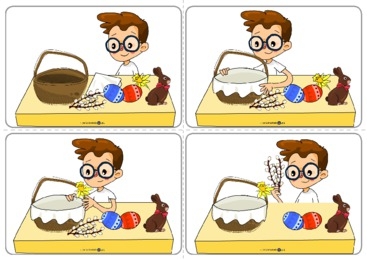 Zabawa O której pisance myślęOpisujemy słownie wybraną pisankę, a dziecko wskazuje właściwą sylwetkę.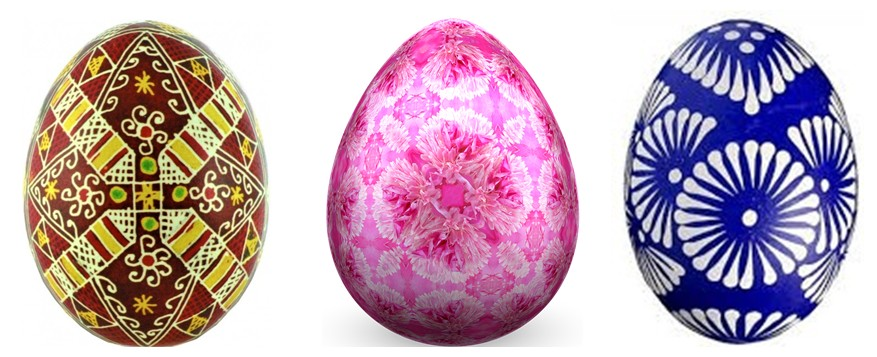 Zabawa bieżna Bieg z pisankąUstawiamy  w rzędzie krzesła, robiąc przerwy między nimi. Dziecko dostaje małą piłeczkę, która symbolizuje pisankę. Biegniemy między krzesłami, trzymając w dłoniach piłeczkę jako pisankę.Praca plastyczna – PisankaZa pomocą plasteliny (kuleczek) bądź farby (paluszkiem) dzieci wypełniają puste kółeczka w szablonie. Dzieci mogą dowolnie wybierać kolorystkę i tworzyć własne wzory. Zachęcam do użycia plasteliny ponieważ zabawy w wyklejanie plasteliną wspaniale rozwijają i trenują małą motorykę, przygotowując dziecięce paluszki i dłonie do nauki pisania.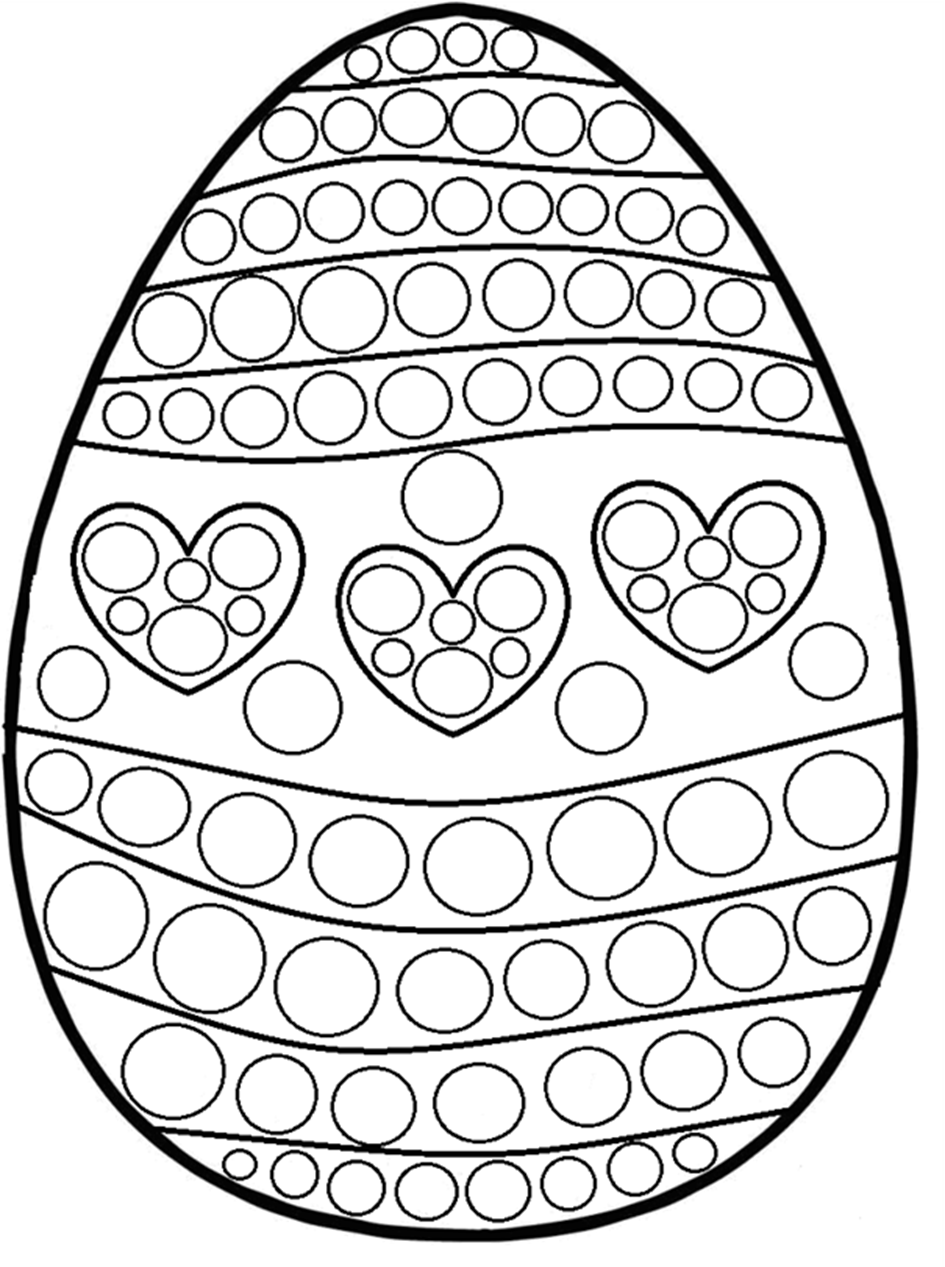 